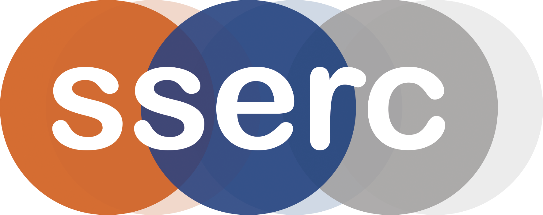 Activity assessedIron & Manganese in teaDate of assessment3rd February 2020Date of review (Step 5)SchoolDepartmentStep 1Step 2Step 3Step 4Step 4Step 4Step 4Step 4List Significant hazards here:Who might be harmed and how?What are you already doing?What further action is needed?ActionsActionsActionsActionsActionsList Significant hazards here:Who might be harmed and how?What are you already doing?What further action is needed?by whom?by whom?Due dateDue dateDoneIronBurning TeaAnyone nearby by inhalation of the smoke.Carry out in a fume cupboard2 mol l-1 Nitric acid is corrosivePupil carrying out procedure - by splashing.Wear goggles (BS EN 166 3).Iron III nitrate is a skin/eye/respiratory irritant and an oxidising agentPupil preparing standards - by spillageKeep away from organics / reducing agents.ManganeseBurning TeaAnyone nearby by inhalation of the smoke.Carry out in a fume cupboardConcentrated hydrochloric acid is corrosive and gives off irritating and corrosive fumes.Pupil carrying out procedure - by splashing or inhalation of fumesWear goggles (BS EN 166 3) and gloves.Evaporate to dryness in a fume cupboard.4 mol l-1 Sulphuric acid is corrosivePupil carrying out procedure - by splashing.Wear goggles (BS EN 166 3) and gloves.Hydrogen chloride fumes are irritating and corrosivePupil when heating with H2SO4 to drive off chloridesCarry out in fume cupboardConcentrated phosphoric acid is corrosivePupil carrying out procedure – by splashingWear goggles (BS EN 166 3) and gloves.Potassium Iodate VII (periodate) is oxidising and a skin/eye irritant Pupil carrying out procedure – by spillageKeep away from organics / reducing agents.  Wear goggles (BS EN 166 3)Potassium manganate VII is an oxidising agent and is harmful by ingestion.Pupil preparing standards - by spillageKeep away from organics / reducing agents.  Description of activity:Samples of tea are burned.The ash is then treated with      nitric acid and ammonium thiocyanate for iron     hydrochloric, sulphuric and phosphoric acids and then potassium periodate for manganeseThe solutions are then read in a colorimeter and compared with standard curves made with     Iron nitrate for iron     Potassium manganate VII for manganese.Additional comments: